БАШҠОРТОСТАН РЕСПУБЛИКАҺЫ                                                     РЕСПУБЛИка БАШКОРТОСТАН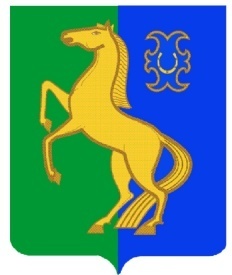 ЙƏРМƏКƏЙ районы                                                            совет сельского поселениямуниципаль РАЙОНЫның                                                   Нижнеулу-елгинский сельсоветтҮбəнге олойылfа АУЫЛ СОВЕТЫ                                                   МУНИЦИПАЛЬНОГО РАЙОНАауыл БИЛƏмƏҺе  советы                                                                            ЕРМЕКЕЕВСКий РАЙОН  452196, Түбǝнге Олойылға, Йǝштǝр урамы,10                                            452196, с. Нижнеулу-Елга, ул. Молодежная,10    Тел. (34741) 2-53-15                                                                                    Тел. (34741) 2-53-15ҠАРАР                                                            № 5/5                                                         РЕШЕНИЕ« 20» февраль 2020 й.                                                                             «20» февраля 2020 г.Об итогах деятельности администрации сельского поселения Нижнеулу-Елгинский сельсовет муниципального района Ермекеевский район  Республики Башкортостан за 2019 год. Заслушав доклад главы сельского поселения Нижнеулу-Елгинский сельсовет Заряновой О.В., Совет сельского поселения Нижнеулу-Елгинский сельсовет муниципального района Ермекеевский район Республики Башкортостан решил:1. Отчет главы  сельского поселения Нижнеулу-Елгинский сельсовет муниципального района Ермекеевский  район Республики Башкортостан Заряновой О.В. об итогах деятельности администрации сельского поселения за 2019 год принять к сведению.2. Отметить положительную работу Администрации  сельского поселения Нижнеулу-Елгинский сельсовет муниципального района Ермекеевский  район Республики Башкортостан, предприятий, организаций и учреждений в 2019 году.Глава сельского поселенияНижнеулу-Елгинский сельсовет                                          О.В.Зарянова ОтчетСовета  и  Администрации сельского поселения Нижнеулу-Елгинский  сельсовет МР Ермекеевский район РБ за 2019 год.       Совет и администрация сельского поселения Нижнеулу-Елгинский сельсовет ведут работу на основании Конституции РФ, РБ, ФЗ № 131 от 6 октября 2003 года «Об общих принципах организации местного самоуправления в РФ», Закона РБ «О местном самоуправлении в РБ», Устава сельского поселения Нижнеулу-Елгинский сельсовет муниципального района Ермекеевский район Республики Башкортостан и других нормативных правовых актов.                                                                                                                    За 2019 год в сельском поселении проведена определенная работа по обеспечению жизнедеятельности населения и благоустройству населенных пунктов.          Самое  значимое  мероприятие  прошедшего года   - это  выборы  Главы Республики  Башкортостан  и депутатов Совета сельского  поселения,  которые  прошли  на хорошем  уровне благодаря  активности  населения.       Главой сельского поселения принято 60 постановлений и 48 распоряжений. Зарегистрировано 526 входящей и 324 исходящей документации. В администрацию сельского поселения поступило 31 устных, 2 письменных заявления граждан, по которым приняты соответствующие решения. Оказано муниципальных услуг – 996, из них  112 по государственной системе обработки запросов (СОЗ), выдано 499 справок и выписок. Проведено 7 заседаний Совета, где рассмотрено 52 вопроса.      Численность населения составляет  678  человек. Из них трудоспособного возраста - 366 человек, пенсионеров – 189, детей дошкольного возраста- 43 (зарегистрированных). Обучаются в Нижнеулу-Елгинской средней школе 58 учащихся,  в Ермекеевской и других школах - 19,  в ВУЗах - 11 студентов, в ССУЗах – 12 студентов. Безработными в Центре занятости населения района никто не числится.     За истекший год  зарегистрировано 8 рождений (4), 12 - умерло (8), браков – 3 (3), разводов - 3 (2).      В администрации сельского поселения ведется работа по осуществлению воинского учета граждан, пребывающих в запасе (ГПЗ), подлежащих призыву на военную службу юношей допризывного и призывного возраста.       В финансовом отношении прошедший год был благоприятным. Собственные доходы составили 416245  рублей: НДФЛ – 21625 рублей, сельхозналог – 12937 руб, налог на имущество 82439 руб., земельный налог с организаций – 59950 руб., земельный налог с физических лиц – 241263 рубля, доходы от сдачи в аренду имущества – 8304 руб., от оказания платных услуг - 400 руб., прочие неналоговые доходы 1868 руб.        На территории сельского поселения насчитывается 273 личных подсобных хозяйств, из них 58 используются только в летнее время или закрыты.         Содержится в личных подворьях 259 (276) голов КРС, в том числе 117 (136) коров, 49 свиней (76), овец - 705 (793), коз 60 (30), лошадей - 27 (34), птиц- 1283 (1135), пчелосемей - 269 (202).  В основном по всем пунктам идет уменьшение поголовья скота.                   В весенне-летний период все население активно занимается очисткой, уборкой и благоустройством дворов, территорий, улиц. Силами учащихся проведена  акция «Чистый берег».  Регулярно окучивали свалки, приводили в порядок кладбища на субботниках, приуроченных Дню Памяти. Проводили обкосы придорожных полос и противопожарную опашку населенных пунктов. Весь летний период был на дежурстве водитель пожарной машины.                За счет республиканских  средств и муниципального  дорожного фонда  района капитально отремонтирована дорога по ул.Набережная в с.Большезингереево  фондовым щебнем протяженностью 300 метров на сумму 335000 руб. приобрели и установили  светильники светодиодные в количестве 22 шт. на сумму 100108 руб. Полностью  заменили забор каптажа водопровода в с.Верхнеулу-Елга на 37553 рубля. Провели большую  работу по  переходу на новую  систему  обращения с твердыми коммунальными  отходами (ТКО): приобрели 33 контейнера на сумму 158000 рублей. Установили  контейнерные площадки на 144000 руб. Произвели  засыпку гравием контейнерные площадки на 28875 руб.  В этом году осталось забетонировать.  Как сами видите – вывоз ТКО осуществляется  регулярно  2 раза в неделю.  Основная  задача, стоявшая  перед региональным  оператором  ООО «Экология Т»  и Администрации сельского  поселения  в начале деятельности  мусорной  реформы, достигнута. Следующий  этап – дальнейший сбор.          Устранен  порыв водопровода  в с.Нижнеулу-Елга около родника «Султан», приобретено 1 кольцо и 2 крышки  для колодцев  по улице. За счет выделенных  денег  по программе  «Реальные  дела» приобретен  остановочный  павильон в с.Верхнеулу-Елга.  за счет пожертвований поострены домики на кладбищах с.Нижнеулу-Елга и с.Большезингереево. Собрано  соответственно  84000 и 57000 рублей.  Надеюсь, с наступлением весны мы начатое дело  доведем до конца.           Ликвидирована  свалка в  с.Нижнеулу-Елга. По выполнению решений  суда проделана  определенная  работа:  проведено  межевание 6 кладбищ на сумму  72246 рублей, и  лесопосадок – на 99600 рублей, зонирование территорий – на 99000 руб., зоны санитарной  охраны – на 43000 рублей,  внесены изменения в Генеральный  план  развития территории сельского поселения – на 295000 руб.        В рамках подготовки к переписи населения заказали аншлаги (наименования улиц) и номера домов для тех,  где отсутствуют  номера.        На уличное освещение  в год потрачено около 120000 рублей        Администрацией  сельского поселения   проделана  большая  работа по внесению адресных  сведений  в Федеральную  информационную  адресную  систему  всех жилых и нежилых зданий сооружений, производственных  объектов – 372 единицы, 18 помещений (квартир),  419 земельных участков  (кроме земель сельскохозяйственного назначения,  промышленности, энергетики,  транспорта, связи).  Для того, чтобы снесенные объекты не ухудшали наши показатели,  необходимо  эти объекты снять с кадастрового учета через службу кадастровых инженеров. Всем,  кого это касается, выданы письменные уведомления, но активности не чувствуется. Из 36 объектов сняли с учета только 4 жилых дома.        В целях профилактики  пожаров на территории   сельского поселения  установлено  47  пожарных  извещателей, в том числе  одиноким гражданам старше 55 лет – 27 штук, новорожденным – 5 штук,  многодетным – 7 штук, социально – опасным семьям – 8  штук. На  стадии приобретения ещё 11 штук для  одиноких граждан старше 55 лет.         На очистку улиц от снега на зимний период составлен договор с Николаевым В.В,  на грейдерование с ООО «Дорстройсервис», которые добросовестно выполняю свою работу.  Всего на   содержание дорог ушло 167 000 рублей.                                             Острейшая проблема сегодняшнего дня – обеспечение жителей сельского поселения рабочими местами, воспрепятствование оттоку экономически активного населения в города. Наиболее действенным механизмом вовлечения населения в экономические процессы является развитие малого и среднего бизнеса. В сфере малого бизнеса у нас зарегистрированы  ИП КФХ Николаева В.В, ИП КФХ «Тулпар» Гаджиева З.А, Андреева В.И. Тонких Н.А, Ванюшина Н.И, Оганисян М.К, Васильева Н.Г., ИП Оганисян Х.А, Васильева А.Б.  Опыт работы подтверждает, что в хозяйствах, где  внедряют прогрессивные энергосберегающие технологии, применяют минеральные и органические удобрения, средства защиты растений, выполняют все агротехнические требования земледелия, получают результат: увеличиваются объемы товарной продукции, ее производство становится рентабельным, улучшаются финансово- экономические показатели. Пример тому КФХ Николаева В.В.: получает высокую урожайность  по сахарной свекле (более 350 центнеров с 1 га в физическом весе),  также хорошие показатели и по подсолнечнику, и по зерновым культурам. Постоянно занимается обновлением материально- технической базы. За последние  годы  приобрел МТЗ-82, опрыскиватель, дискатор, ЖВН-6, зерноуборочный комбайн «Акрос» и фронтальный погрузчик,  свеклоуборочный комбайн.       В сельском поселении также созданы рабочие места в средней школе, трех ФАПах, трех сельских клубах, библиотеке, РУФПС «Почта России», ООО «Росгосстрах»,  базе отдыха «Кульчум».        В сельском поселении на учете в качестве нуждающихся в улучшении жилищных условий состоят 4 семьи. Это Игнатьева А.Ф., Ванюшина З.М., Корнилова Ю.Н., Хоменко Р.О.  Желающих строиться становится все меньше и меньше, хотя отделом экономики района реализуются несколько программ по улучшению жилищных условий. С этого года строящимся в сельской местности очень  хорошие льготы.        В настоящее время предъявляются повышенные требования к системе образования. В нашей средней школе созданы оптимальные условия для получения доступного качественного образования. Обучением детей занимаются 12 учителей, все с высшим образованием. Имеют высшую категорию – 9 учителей, 1 категорию  – 3-е. В 2019 году выпускников 11 класса в нашей школе  было 6 человек, из них четверо поступили в ВУЗы.       На муниципальном этапе всероссийской олимпиады  школьников (ВОШ) учащиеся Нижнеулу-Елгинской средней школы заняли 29 призовых мест (5-стали участниками регионального этапа ВОШ). Призерами республиканских мероприятий стали трое учащихся.  Многие  участвовали и занимали призовые места в различных конкурсах и соревнованиях.          Культурно - досуговая деятельность в селах осуществляется тремя сельскими клубами. Работа ведется по следующим направлениям: работа с детьми и подростками, организация досуговой деятельности молодежи, работа с населением среднего, старшего и пожилого возрастов, организация семейного досуга, возрождение и сохранение традиционной народной чувашской культуры, духовно- нравственное и патриотическое воспитание населения, организация и проведение мероприятий. Одним из приоритетных является создание многопрофильных центров на базе существующих сельских учреждений культуры. Основная идея – это привлечение разных слоев населения к культурной жизни, развитие социальной активности и творческого потенциала населения, организация разнообразных форм досуга и культурного развития. Создание  такого клуба  дало возможность повышения  качества предоставляемых услуг учреждением культуры, восстановлению исторических промыслов, ремесел, внедрение инновационных технологий. Таким центром является Нижнеулу-Елгинский СМФК.        Анализируя  все мероприятия,  проводимые в клубах, можно отметить, что были  представлены  разнообразные программы для  всех категорий  населения. Наиболее значимыми мероприятиями 2019 года стали:  святочные посиделки и  обряды,  литературно- музыкальные вечера,  тематический  вечер на 23 февраля,  на 8 Марта,  День пожилых  людей,  День республики, День народного единства, День матери и концерт- презентация  сельского поселения в райцентре к 100—летию Республики  Башкортостан  «Страницы  истории Ермекеевского  района».  Благодаря  стараниям всех участников  данного мероприятия наше сельское поселение  было признано  победителем, за что учреждениям  культуры  выделены денежные средства и приобретено оборудование на 50000 рублей.         Учреждения  культуры  участвовали  в фестивале «Сильбийская  радуга» в г.Белебей,  «Белый родник» в с.Бижбуляк, в конкурсе  чувашской  песни «Салам» в г.Уфа  и на всех районных конкурсах и смотрах.         В трех  клубах  постоянно  работают  и участвуют  на всех  мероприятиях 3 взрослых коллектива и 2 детских.        Сельской модельной библиотекой ведется деятельность с целью изучения потребностей и интересов пользователей различных социально- возрастных групп; создания позитивного имиджа и престижа библиотеки как культурного центра; продвижения и популяризации чтения, обеспечения свободного доступа к фондам библиотеки.    Библиотека  активно  участвует использует инновационные  формы работы с применением компьютерных информационных  технологий,  сопровождая  мероприятия  по продвижению книги – слайд беседами, электронными  презентациями,  видеороликами,  видеоуроками.                                                                                                                                    Население всегда волнует  доступность и качество медицинской помощи. У нас она оказывается населению тремя фельдшерами, проводится большая работа по профилактике заболеваний.       Излишки молока от населения собираются во всех населенных пунктах. На протяжении многих лет добросовестно трудится в этом деле молокосборщица Дмитриева О.В.и молодой  работник  Леонтьева Игорь.  Благодаря им у   населения  есть  возможность  ежемесячно получать  дополнительный  доход.        Ведется определенная работа по профилактике правонарушений. За нашим сельским поселением закреплен участковый инспектор полиции  Шайдуллин М.М. На учете состоят у нас 2 неблагополучные семьи, где родители злоупотребляют спиртными напитками. Из-за этого страдают дети. Мы совместно с районной комиссией их постоянно посещаем, ведем профилактическую  работу. Они приглашаются и в административную комиссию района, наказываются. В истекшем году  детей  Корнилова  Юрия и Альбины  на  3 месяца поместили в приют. За это  время  матери  дали  шанс  исправиться.  Она  пролечилась и в настоящее  время  дома  порядок и дети ухожены.        На 2020 год перед  Администрацией сельского поселения  стоят  решения  ряда  немаловажных  задач:  ограждение  кладбища д.Кульчум,  благоустройство  парка  Победы - смету заказали. Заказали  также  смету  на замену  водопровода  на оставшихся  участках по улице  Малолуговая 315 метров  с.Нижнеулу-Елга, в Новониколаевке по  ул.Заречная – 575 метров и магистральная часть до родника «Султан» более 300 метров.  Завершить ремонт  дорог  фондовым  щебнем, осталась часть улицы Набережная от дома 6 до дома 12.        В год эстетики  населенных  пунктов и 75- летия Великой  Победы продолжить активную  работу по благоустройству  территорий  населенных  пунктов,  ремонту  ветхих  заборов, Продолжить работу по биркованию  животных,  готовиться к фольклориаде и  переписи  населения.        Благодарю  всех,  с кем  мы продуктивно  и планомерно  работали  над решением  самых разных  вопросов,  добивались определенных  успехов,  кто откликался на наши  просьбы  и оказывал безвозмездную  помощь.  Всё, чего мы достигли в прошедшем  году,  безусловно,  стало  итогом  наших  общих  усилий.        Всем  желаю  здоровья,  добра,  терпения  и понимания.                                                                                                                                             19.02.2020 г.